I. DEFINICIÓN DEL PROBLEMA Y OBJETIVOS GENERALES DE LA PROPUESTA DE REGULACIÓN.II. ANÁLISIS DE ALTERNATIVAS A PROPÓSITO DE LA PROPUESTA DE REGULACIÓN.III. IMPACTO DE LA PROPUESTA DE REGULACIÓN.IV. CUMPLIMIENTO, APLICACIÓN Y EVALUACIÓN DE LA PROPUESTA DE REGULACIÓN.V. CONSULTA PÚBLICA DE LA PROPUESTA DE REGULACIÓN O DE ASUNTOS RELACIONADOS CON LA MISMA.VI. BIBLIOGRAFÍA O REFERENCIAS DE CUALQUIER ÍNDOLE QUE SE HAYAN UTILIZADO EN LA ELABORACIÓN DE LA PROPUESTA DE REGULACIÓN.---Unidad Administrativa o Coordinación General del Instituto:Unidad de Política RegulatoriaTítulo de la propuesta de regulación:LINEAMIENTOS PARA LA HOMOLOGACIÓN DE EQUIPOS DE TELECOMUNICACIONES Y RADIODIFUSIÓNTítulo de la propuesta de regulación:LINEAMIENTOS PARA LA HOMOLOGACIÓN DE EQUIPOS DE TELECOMUNICACIONES Y RADIODIFUSIÓNResponsable de la propuesta de regulación:Nombre: Ing. Horacio Villalobos TlatempaTeléfono: 55 5015-4042Correo electrónico:horacio.villalobos@ift.org.mxFecha de elaboración del análisis de impacto regulatorio:11/11/2019Responsable de la propuesta de regulación:Nombre: Ing. Horacio Villalobos TlatempaTeléfono: 55 5015-4042Correo electrónico:horacio.villalobos@ift.org.mxEn su caso, fecha de inicio y conclusión de la consulta pública:Fecha de inicio:29/11/2019Fecha de conclusión:27/01/20201.- ¿Cuál es la problemática que pretende prevenir o resolver la propuesta de regulación?Detalle: i) el o (los) mercado(s) a regular; ii) sus condiciones actuales y sus principales fallas; y, iii) la afectación ocurrida a los consumidores, usuarios, audiencias, población indígena y/o industria del sector de telecomunicaciones y radiodifusión. Proporcione evidencia empírica que permita dimensionar la problemática, así como sus fuentes para ser verificadas.Los Lineamientos para la Homologación de Equipos de Telecomunicaciones o Radiodifusión responde a una obligación contenida en el artículo 290, el cual establece que:«El Instituto elaborará, publicará y mantendrá actualizados los procedimientos y lineamientosaplicables a la homologación de productos destinados a telecomunicaciones, que deberán servir como guía a los interesados en obtener el correspondiente certificado para un determinado producto…»(Énfasis añadido)Por otra parte, el artículo 15, fracción I:«Artículo 15. Para el ejercicio de sus atribuciones corresponde al Instituto I. Expedir disposiciones administrativas de carácter general, planes técnicos fundamentales, lineamientos, modelos de costos, procedimientos de evaluación de la conformidad, procedimientos de homologación y certificación y ordenamientos técnicos en materia de telecomunicaciones y radiodifusión; así como demás disposiciones para el cumplimiento de lo dispuesto en esta Ley;»(Énfasis añadido)Y el artículo 23, fracción VI del Estatuto Orgánico del Instituto Federal de Telecomunicaciones:«Artículo 23. La Dirección General de Regulación Técnica tendrá a su cargo la elaboración y proposición de normas y disposiciones técnicas, reglas, procedimientos de evaluación de la conformidad, procedimientos de homologación y certificación, lineamientos y planes técnicos generales, lineamientos relativos a la aplicación del reconocimiento mutuo de la evaluación de la conformidad, así como la emisión de opiniones técnicas que le soliciten. Corresponde a esta Dirección General el ejercicio de las siguientes atribuciones:[…]VI. Proponer al Pleno los lineamientos para la homologación y certificación de los productos, equipos, dispositivos o aparatos que puedan ser conectados a una red de telecomunicaciones o hacer uso del espectro radioeléctrico, previa opinión de la Unidad de Espectro Radioeléctrico cuando hagan uso del espectro radioeléctrico;»(Énfasis añadido)Por otro lado, los Requisitos para la Homologación actualmente vigentes, establecidos en el “ACUERDO MEDIANTE EL CUAL EL PLENO DEL INSTITUTO FEDERAL DE TELECOMUNICACIONES ABROGA DIVERSOS REGLAMENTOS EXPEDIDOS CON ANTERIORIDAD A LA ENTRADA EN VIGOR DE LA LEY FEDERAL DE TELECOMUNICACIONES Y RADIODIFUSIÓN, Y EMITE DISPOSICIONES APLICABLES AL SERVICIO DE TELEFONÍA PÚBLICA Y LAS RELATIVAS AL PROCEDIMIENTO DE HOMOLOGACIÓN DE EQUIPOS”, publicado en el Diario Oficial de la Federación el 13 de septiembre de 2019, tiene por objeto entre otros establecer los “Requisitos para Homologación” a que deben sujetarse los productos de telecomunicaciones y radiodifusión para la obtención del correspondiente Certificado de Homologación; sin embargo, dichos requisitos para la homologación no sufrieron modificaciones respecto de lo que establecía el “Reglamento de Telecomunicaciones de 1990”, por tal motivo éstos no contemplan todo lo dispuesto por los artículos 289 y 290 de la LFTR y tampoco reflejan la realidad tecnológica.En ese sentido, para dar continuidad a los efectos regulatorios que derivan del Capítulo III del “ACUERDO MEDIANTE EL CUAL EL PLENO DEL INSTITUTO FEDERAL DE TELECOMUNICACIONES ABROGA DIVERSOS REGLAMENTOS EXPEDIDOS CON ANTERIORIDAD A LA ENTRADA EN VIGOR DE LA LEY FEDERAL DE TELECOMUNICACIONES Y RADIODIFUSIÓN, Y EMITE DISPOSICIONES APLICABLES AL SERVICIO DE TELEFONÍA PÚBLICA Y LAS RELATIVAS AL PROCEDIMIENTO DE HOMOLOGACIÓN DE EQUIPOS”, se busca emitir los “Lineamientos para la Homologación de Equipos de Telecomunicaciones y Radiodifusión” para en éstos establecer y actualizar los procedimientos para la homologación observando lo dispuesto por los artículos 289 y 290 de la LFTR así como la realidad tecnológica actual.Los referidos “Lineamientos para la Homologación de Equipos de Telecomunicaciones y Radiodifusión” resultarán aplicables a todos aquellos productos, equipos, dispositivos o aparatos destinados a telecomunicaciones o radiodifusión que puedan ser conectados a una red de telecomunicaciones o hacer uso del espectro radioeléctrico.Por otro lado, el artículo Tercero Transitorio del Decreto por el que se expidió la Ley Federal de Telecomunicaciones y Radiodifusión, y la Ley del Sistema Público de Radiodifusión del Estado Mexicano de Ley establece: TERCERO. Las disposiciones reglamentarias y administrativas y las normas oficiales mexicanas en vigor, continuarán aplicándose hasta en tanto se expidan los nuevos ordenamientos que los sustituyan, salvo en lo que se opongan a la Ley Federal de Telecomunicaciones y Radiodifusión que se expide por virtud del presente Decreto.Por lo anteriormente expuesto, es importante dar continuidad a los efectos regulatorios que derivan del “ACUERDO MEDIANTE EL CUAL EL PLENO DEL INSTITUTO FEDERAL DE TELECOMUNICACIONES ABROGA DIVERSOS REGLAMENTOS EXPEDIDOS CON ANTERIORIDAD A LA ENTRADA EN VIGOR DE LA LEY FEDERAL DE TELECOMUNICACIONES Y RADIODIFUSIÓN, Y EMITE DISPOSICIONES APLICABLES AL SERVICIO DE TELEFONÍA PÚBLICA Y LAS RELATIVAS AL PROCEDIMIENTO DE HOMOLOGACIÓN DE EQUIPOS”.Para una mejor visión del alcance e impacto de la presente propuesta de regulación, se muestra la información, a partir del año 2015 a diciembre de 2018, respecto del grado de cumplimiento que registran las diversas Disposiciones Técnicas y Normas Oficiales Mexicanas complementarias, especificando, el número histórico de pruebas de laboratorio y certificaciones realizadas por Laboratorios de Prueba y Organismos de Certificación, conforme a los procedimientos de Homologación vigentes.De lo expuesto en la gráficas, se puede deducir que derivado del nuevo marco normativo técnico creado a raíz de la expedición de la Ley Federal de Telecomunicaciones y Radiodifusión se está consolidando la evaluación de la conformidad de los productos con respecto a las DT que emite el Instituto y se disminuye totalmente la misma con respecto a NOM; sin embargo, solo un 35% de los titulares de un Certificado de Conformidad llevaron a cabo el proceso para obtener el Certificado de Homologación de un producto conforme a una NOM, mientras que este porcentaje asciende a 65% para el caso de Disposiciones Técnicas.  Esto es, solo aproximadamente un 58% del número total de Certificados de Conformidad expedidos entre 2015 y 2018 cuentan con el Certificado de Homologación correspondiente.Actualmente, en muchos casos, los titulares de los CC no llevan a cabo el proceso para obtener el Certificado de Homologación ante el Instituto, por lo anterior el Instituto se ve limitado en contar con un registro de estos productos certificados que no se homologan, aun cuando ya ingresaron al país; en consecuencia, no es posible que el Instituto verifique su cumplimiento con respecto a las DT.Así mismo, en muchos casos, los titulares de los Certificados de Homologación provisionales no llevan a cabo el proceso para obtener el Certificado de Homologación definitivo, por lo anterior, no es posible que el Instituto verifique su cumplimiento con respecto a las normas y DTs.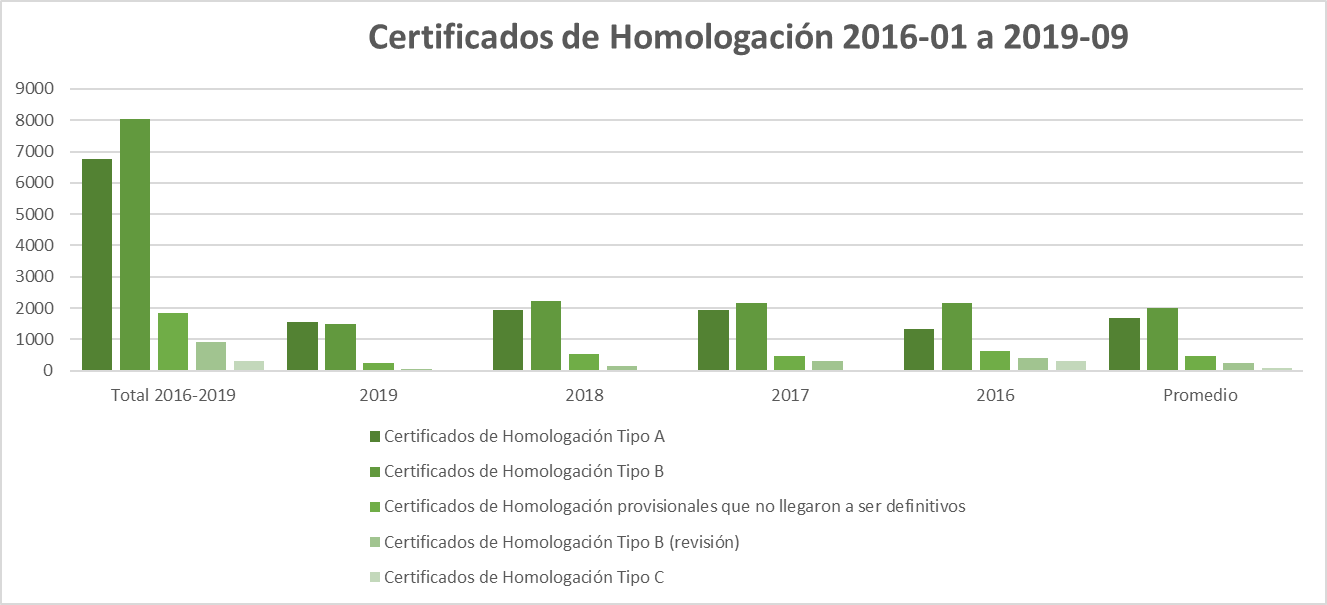 2.- Según sea el caso, conforme a lo señalado por los artículos 51 de la Ley Federal de Telecomunicaciones y Radiodifusión y 12, fracción XXII, de la Ley Federal de Competencia Económica, ¿considera que la publicidad de la propuesta de regulación pueda comprometer los efectos que se pretenden prevenir o resolver con su entrada en vigor?En caso de que la respuesta sea afirmativa, justifique y fundamente la razón por la cual su publicidad puede comprometer los efectos que se pretenden lograr con la propuesta regulatoria:3.- ¿En qué consiste la propuesta de regulación e indique cómo incidirá favorablemente en la problemática antes descrita y en el desarrollo eficiente de los distintos mercados de los sectores de telecomunicaciones y radiodifusión, antes identificados?Describa los objetivos de la propuesta de regulación y detalle los efectos inmediatos y posteriores que se esperan a su entrada en vigor.Los objetivos de la propuesta de regulación, es contar con una disposición administrativa de carácter general actualizada, que subsane las múltiples fallas regulatorias que presenta el “ACUERDO MEDIANTE EL CUAL EL PLENO DEL INSTITUTO FEDERAL DE TELECOMUNICACIONES ABROGA DIVERSOS REGLAMENTOS EXPEDIDOS CON ANTERIORIDAD A LA ENTRADA EN VIGOR DE LA LEY FEDERAL DE TELECOMUNICACIONES Y RADIODIFUSIÓN, Y EMITE DISPOSICIONES APLICABLES AL SERVICIO DE TELEFONÍA PÚBLICA Y LAS RELATIVAS AL PROCEDIMIENTO DE HOMOLOGACIÓN DE EQUIPOS” vigente; a continuación, se detallan los efectos inmediatos y posteriores que se esperan: Simplificar el procedimiento de Homologación de los productos destinados a telecomunicaciones y/o radiodifusión;Robustecer los modelos de Homologación y su vigilancia;Actualizar los Requisitos para la Homologación de los productos destinados a telecomunicaciones o radiodifusión y su cumplimiento para contemplar.	los procedimientos para la Homologación de productos de telecomunicaciones o radiodifusión previamente certificados por un Organismo de Certificación y/o dictaminados una Unidad de Verificación ya sea como un solo modelo del producto o en familia de modelos del producto de conformidad con las Disposiciones Técnicas y Normas Oficiales Mexicanas complementarias aplicables y de acuerdo a la clasificación genérica de productos sujetos a homologación, considerando para lo anterior a productos nuevos, prototipos de producto y dispositivos de telecomunicaciones o radiodifusión enfocados estos últimos, por ejemplo, al Internet de las cosas. Así mismo se considera que los certificados de conformidad emitidos por los Organismos de Certificación podrán tener como origen el reconocimiento mutuo de los reportes de prueba de los productos, equipos, dispositivos o aparatos destinados a telecomunicaciones o radiodifusión que hayan sido evaluados en otro Estado con el que el gobierno mexicano haya suscrito un acuerdo o tratado internacional para tales efectos;Actualizar el los Requisitos para la Homologación para considerar los procedimientos para la Homologación de productos de telecomunicaciones o radiodifusión que por sus características fueron previamente certificados por un Organismo de Certificación y/o dictaminados una Unidad de Verificación ya sea como un solo modelo del producto o en familia de modelos del producto y también dictaminados por un Perito acreditado por el Instituto de conformidad con la clasificación genérica de productos sujetos a homologación que indica las Normas Oficiales Mexicanas; Disposiciones técnicas expedidas por el Instituto; Normas Mexicanas; Normas y disposiciones técnicas referenciadas en tratados internacionales suscritos y ratificados por nuestro país; Normas y disposiciones técnicas emitidas por organismos internacionales de normalización, así como Normas y disposiciones técnicas emitidas por entidades reguladoras o de normalización de otros países de forma parcial o total, en consistencia con dicha clasificación; Actualizar el procedimiento relativo a la vigencia de los certificados de Homologación; en virtud que los Certificados de Homologación con vigencia provisional como ocurre en el “ACUERDO MEDIANTE EL CUAL EL PLENO DEL INSTITUTO FEDERAL DE TELECOMUNICACIONES ABROGA DIVERSOS REGLAMENTOS EXPEDIDOS CON ANTERIORIDAD A LA ENTRADA EN VIGOR DE LA LEY FEDERAL DE TELECOMUNICACIONES Y RADIODIFUSIÓN, Y EMITE DISPOSICIONES APLICABLES AL SERVICIO DE TELEFONÍA PÚBLICA Y LAS RELATIVAS AL PROCEDIMIENTO DE HOMOLOGACIÓN DE EQUIPOS” vigente, en un ecosistema tan cambiante como el de los productos de telecomunicaciones y radiodifusión, no resulta conveniente debido a que permite evadir la homologación definitiva de un número considerable de productos de telecomunicaciones y radiodifusión, yActualizar el procedimiento en relación a las causales de suspensión y revocación de los Certificados de Homologación debido a que, por ejemplo, no existe actualmente la posibilidad de revocar los referidos certificados aún en presencia de reordenamientos de bandas de frecuencia por parte del Instituto y esto equivaldría a asumir que estamos ante un marco regulatorio estático. Si bien es cierto que la oferta y la demanda del mercado, la evolución tecnológica, la descontinuación de productos y el término de la vida útil de los mismos propicia la sustitución gradual de equipos y dispositivos, el conservar un régimen que habilite la operación perpetua puede tener efectos adversos en la operación eficiente de los servicios de telecomunicaciones y radiodifusión, perjudicando a los usuarios y a las audiencias del país. 4.- Identifique los grupos de la población, de consumidores, usuarios, audiencias, población indígena y/o industria del sector de telecomunicaciones y radiodifusión que serían impactados por la propuesta de regulación.Describa el perfil y la porción de la población que será impactada por la propuesta de regulación. Precise, en su caso, la participación de algún Agente Económico Preponderante o con Poder Sustancial de Mercado en la cadena de valor. Seleccione los subsectores y/o mercados que se proponen regular. Agregue las filas que considere necesarias.5.- Refiera el fundamento jurídico que da origen a la emisión de la propuesta de regulación y argumente si sustituye, complementa o elimina algún otro instrumento regulatorio vigente, de ser así, cite la fecha de su publicación en el Diario Oficial de la Federación.Fundamento jurídico que da origen a la emisión de la propuesta de regulación: De conformidad con lo establecido en los artículos 28, párrafo décimo quinto de la Constitución Política de los Estados Unidos Mexicanos (Constitución), así como en los diversos 1, 2, 7 de la Ley Federal de Telecomunicaciones y Radiodifusión (LFTR), el Instituto en su carácter de órgano autónomo, tiene por objeto regular y promover la competencia y el desarrollo eficiente y la prestación de los servicios públicos de radiodifusión y telecomunicaciones mediante la regulación, promoción y supervisión del uso, aprovechamiento y explotación del espectro radioeléctrico y de las redes y el acceso a infraestructura activa, pasiva y otros insumos esenciales, a fin de garantizar lo establecido en los artículos 6o. y 7o. de la Constitución, además de ser la autoridad en materia de competencia económica en los sectores antes aludidos. Así mismo, de conformidad con el artículo 15, fracción I de la LFTR, el Instituto a través de su Órgano de Gobierno, resulta competente para emitir el “LINEAMIENTOS PARA LA HOMOLOGACIÓN DE PRODUCTOS, EQUIPOS, DISPOSITIVOS O APARATOS DESTINADOS A TELECOMUNICACIONES O RADIODIFUSIÓN”, al estar facultado para emitir disposiciones administrativas de carácter general, planes técnicos fundamentales, lineamientos, modelos de costos, procedimientos de evaluación de la conformidad, procedimientos de homologación y certificación y ordenamientos técnicos en materia de telecomunicaciones y radiodifusión; así como demás disposiciones para el cumplimiento de su función regulatoria en el sector de su competencia. Aunado a lo anterior, conforme a lo dispuesto en el párrafo cuarto del artículo 7 de la LFTR, el Instituto es la autoridad en materia de lineamientos técnicos relativos a la infraestructura y los equipos que se conecten a las redes de telecomunicaciones, así como en materia de homologación y evaluación de la conformidad de dicha infraestructura y equipos.Por otra parte, la mencionada propuesta de regulación sustituye al “Acuerdo mediante el cual el pleno del Instituto Federal de Telecomunicaciones abroga diversos reglamentos expedidos con anterioridad a la entrada en vigor de la Ley Federal de Telecomunicaciones y Radiodifusión, y emite disposiciones aplicables al servicio de telefonía pública y las relativas al procedimiento de homologación de equipos. En su Capítulo III – De la Homologación”, mismo que se encuentra vigente y el cual fue aprobado por el Pleno del Instituto Federal de Telecomunicaciones en su XVIII Sesión Ordinaria celebrada el 21 de agosto de 2019, en lo general por unanimidad de votos de los Comisionados Gabriel Oswaldo Contreras Saldívar, Mario Germán Fromow Rangel, Adolfo Cuevas Teja, Javier Juárez Mojica, Arturo Robles Rovalo, Sóstenes Díaz González y Ramiro Camacho Castillo.En lo particular, el Comisionado Adolfo Cuevas Teja manifiesta voto concurrente respecto al Transitorio Cuarto y en contra de la derogación de las normas que corresponde aplicar a las Dependencias del Ejecutivo Federal. Lo anterior, con fundamento en los artículos 28, párrafos décimo quinto, décimo sexto y vigésimo, fracción I de la Constitución Política de los Estados Unidos Mexicanos; 7, 16, 23, fracción I y 45 de la Ley Federal de Telecomunicaciones y Radiodifusión, y 1, 7, 8 y 12 del Estatuto Orgánico del Instituto Federal de Telecomunicaciones, mediante Acuerdo P/IFT/210819/397; y que se publicó en el Diario Oficial de la Federación el 13 de septiembre de 2019.6.- Para solucionar la problemática identificada, describa las alternativas valoradas y señale las razones por las cuales fueron descartadas, incluyendo en éstas las ventajas y desventajas asociadas a cada una de ellas.Seleccione las alternativas aplicables y, en su caso, seleccione y describa otra. Considere al menos tres opciones entre las cuales se encuentre la opción de no intervención. Agregue las filas que considere necesarias.7.- Incluya un comparativo que contemple las regulaciones implementadas en otros países a fin de solventar la problemática antes detectada o alguna similar.Refiera por caso analizado, la siguiente información y agregue los que sean necesarios:8.- Refiera los trámites que la regulación propuesta crea, modifica o elimina.Este apartado será llenado para cada uno de los trámites que la regulación propuesta origine en su contenido o modifique y elimine en un instrumento vigente. Agregue los apartados que considere necesarios.Trámite 1.*Agregue las filas que considere necesarias.Trámite 2.*Agregue las filas que considere necesarias.Trámite 3.*Agregue las filas que considere necesarias.Trámite 4.*Agregue las filas que considere necesarias.Trámite 5.*Agregue las filas que considere necesarias.Trámite 6.*Agregue las filas que considere necesarias.9.- Identifique las posibles afectaciones a la competencia que la propuesta de regulación pudiera generar a su entrada en vigor.10.- Describa las obligaciones, conductas o acciones que deberán cumplirse a la entrada en vigor de la propuesta de regulación (acción regulatoria), incluyendo una justificación sobre la necesidad de las mismas.Por cada acción regulatoria, describa el o lo(s) sujeto(s) obligado(s), artículo(s) aplicable(s) de la propuesta de regulación, incluyendo, según sea el caso, la justificación técnica, económica y/o jurídica que corresponda. Asimismo, justifique las razones por las cuales es deseable aplicar aquellas acciones regulatorias que restringen o afectan la competencia y/o libre concurrencia para alcanzar los objetivos de la propuesta de regulación. Seleccione todas las que resulten aplicables y agregue las filas que considere necesarias.11.- Señale y describa si la propuesta de regulación incidirá en el comercio nacional e internacional.Seleccione todas las que resulten aplicables y agregue las filas que considere necesarias. 12. Indique si la propuesta de regulación reforzará algún derecho de los consumidores, usuarios, audiencias, población indígena, grupos vulnerables y/o industria de los sectores de telecomunicaciones y radiodifusión.La propuesta de regulación no reforzará algún derecho de los consumidores, usuarios, audiencias, población indígena, grupos vulnerables y/o industria de los sectores de telecomunicaciones y radiodifusión.13.- Indique, por grupo de población, los costos y los beneficios más significativos derivados de la propuesta de regulación. Los costos por la entrada en vigor de los presentes “LINEAMIENTOS PARA LA HOMOLOGACIÓN DE PRODUCTOS, EQUIPOS, DISPOSITIVOS O APARATOS DESTINADOS A TELECOMUNICACIONES O RADIODIFUSIÓN” se estiman en un rubro principal: El costo a posteriori de obtener el certificado de homologación por medio de los lineamientos de homologación en comento.I.- Costo incurrido por los Organismos de la Evaluación de Conformidad al adoptar los nuevos lineamientos de homologación.Los costos se estiman mediante la utilización del Modelo de Costeo Estándar. El costo administrativo del trámite se define como: Donde,  se refiere al Costo Económico del trámite, el cual es resultado de la suma de la carga administrativa () y el costo de oportunidad () correspondientes.Para el presente caso, el costo de oportunidad   se considera cero.Al respecto, la carga administrativa será calculada de la siguiente manera:Donde 𝑃Tr es el precio del trámite, el cual consta de una tarifa, es decir, los costos salariales más los gastos generales generados por las actividades administrativas realizadas internamente o, en los casos de subcontratación de servicios, el costo por hora generado por los proveedores, y 𝑇Tr es el tiempo requerido para completar la actividad administrativa.Asimismo, a efecto de proporcionar estimaciones se considera un caso hipotético representativo tomando en consideración los siguientes supuestos:El número de Certificados de Homologación Tipo A considerados es de 1691 (número de certificados expedidos por el Instituto de acuerdo a información proporcionada por la Unidad de Concesiones y Servicios del Instituto) en promedio en un año. El número de Certificados de Homologación Tipo B considerados es de 2006 (número de certificados expedidos por el Instituto de acuerdo a información proporcionada por la Unidad de Concesiones y Servicios del Instituto) en promedio en un año.El número de Certificados de Homologación Tipo C considerados es de 100 (número de certificados expedidos por el Instituto de acuerdo a información proporcionada por la Unidad de Concesiones y Servicios del Instituto) en promedio en un año.El número de Certificados de Homologación Tipo B y C que serán sometidos a revisión es de 233 (número de certificados expedidos por el Instituto de acuerdo a información proporcionada por la Unidad de Concesiones y Servicios del Instituto) en promedio en un año.En relación con los costos sustantivos, es decir, aquéllos relacionados con las acciones regulatorias, se consideran que éstos son marginales en virtud de que los Laboratorios de Prueba y los Organismos de Certificación, actualmente ya cumplen con diversas obligaciones en cuanto a la observancia de las normas ISO/IEC/17025 e ISO/ICE/17065 respectivamente, las cuales son la base de los procedimientos de evaluación de la conformidad vigentes y de los “LINEAMIENTOS PARA LA HOMOLOGACIÓN DE PRODUCTOS, EQUIPOS, DISPOSITIVOS O APARATOS DESTINADOS A TELECOMUNICACIONES O RADIODIFUSIÓN”.Sin prejuicio de lo anterior, es preciso señalar que aquellos organismos interesados en realizar la Evaluación de la Conformidad en los términos referidos en el Procedimiento de Evaluación de la Conformidad, lo realizarán para proveer un servicio; es decir, lo realizarán con base en un plan de negocios que les reditúe las utilidades necesarias para compensar los costos que implican las inversiones y gastos operativos, en tal virtud, para efectos del presente análisis de impacto no se estimó un efecto en los niveles de OPEX y CAPEX de las empresas.Tomando en cuenta lo anterior, la Tabla 4 muestra el cálculo de los costos para los agentes económicos involucrados (Laboratorios de Prueba, Organismos de Certificación, Unidades de Verificación y/o fabricantes de productos destinados a Telecomunicaciones y Radiodifusión):Tabla 4. Cálculo de los costos para los agentes económicos involucradosPor tanto, los costos a la industria se estiman en $26,707,039.00 pesos. Como se mencionó anteriormente, los “LINEAMIENTOS PARA LA HOMOLOGACIÓN DE PRODUCTOS, EQUIPOS, DISPOSITIVOS O APARATOS DESTINADOS A TELECOMUNICACIONES O RADIODIFUSIÓN” reemplazan al “ACUERDO MEDIANTE EL CUAL EL PLENO DEL INSTITUTO FEDERAL DE TELECOMUNICACIONES ABROGA DIVERSOS REGLAMENTOS EXPEDIDOS CON ANTERIORIDAD A LA ENTRADA EN VIGOR DE LA LEY FEDERAL DE TELECOMUNICACIONES Y RADIODIFUSIÓN, Y EMITE DISPOSICIONES APLICABLES AL SERVICIO DE TELEFONÍA PÚBLICA Y LAS RELATIVAS AL PROCEDIMIENTO DE HOMOLOGACIÓN DE EQUIPOS”, por lo que los costos ya eran los mismos que se pagaban por los involucrados, cabe mencionar que se espera una reducción en los costos por la Homologación Tipo A, en virtud que ya el Instituto podrá emitir certificados de homologación en familia de modelos de producto.Beneficios más significativos derivados de la propuesta de regulación. Se considera que los costos mencionados se verían sobrepasados de manera positiva por los beneficios directos que se obtendrían a la entrada en vigor del presente Procedimiento de Evaluación de la Conformidad, entre los cuales se encuentran:Brindar continuidad a los efectos regulatorios que derivan del “ACUERDO MEDIANTE EL CUAL EL PLENO DEL INSTITUTO FEDERAL DE TELECOMUNICACIONES ABROGA DIVERSOS REGLAMENTOS EXPEDIDOS CON ANTERIORIDAD A LA ENTRADA EN VIGOR DE LA LEY FEDERAL DE TELECOMUNICACIONES Y RADIODIFUSIÓN, Y EMITE DISPOSICIONES APLICABLES AL SERVICIO DE TELEFONÍA PÚBLICA Y LAS RELATIVAS AL PROCEDIMIENTO DE HOMOLOGACIÓN DE EQUIPOS”.Prever que los productos, equipos, dispositivos, aparatos o infraestructura destinados a Telecomunicaciones o Radiodifusión, que puedan conectarse a una red de telecomunicaciones o hacer uso del espectro radioeléctrico, lo hagan conforme a los requisitos establecidos en las DT y normas definidas por el Instituto y no causen interferencias perjudiciales a otros equipos de operación autorizada, ni a las redes y servicios de telecomunicaciones autorizados por el Instituto.14.- Describa los recursos que se utilizarán para la aplicación de la propuesta de regulación.Seleccione los aplicables. Agregue las filas que considere necesarias.14.1.- Describa los mecanismos que la propuesta de regulación contiene para asegurar su cumplimiento, eficiencia y efectividad. Seleccione los aplicables y, en su caso, enuncie otros mecanismos a utilizar. Agregue las filas que considere necesarias.15.- Explique los métodos que se podrían utilizar para evaluar la implementación de la propuesta de regulación.Seleccione el método aplicable y, en su caso, enuncie los otros mecanismos de evaluación a utilizar. Agregue las filas que considere necesarias.Señale si la propuesta de regulación podría ser evaluada con la construcción de un indicador o con la utilización de una variable estadística determinada, así como su intervalo de revisión. Agregue las filas que considere necesarias.16.- Solo en los casos de una consulta pública de integración o de evaluación para la elaboración de una propuesta de regulación, seleccione y detalle. Agregue las filas que considere necesarias.17.- Enumere las fuentes académicas, científicas, de asociaciones, instituciones privadas o públicas, internacionales o gubernamentales consultadas en la elaboración de la propuesta de regulación:Diario Oficial de la Federación. (2005), "Resolución mediante la cual la Comisión Federal de Telecomunicaciones expide los Procedimientos de evaluación de la conformidad de productos sujetos al cumplimiento de normas oficiales mexicanas de la competencia de la Secretaría de Comunicaciones y Transportes a través de la Comisión Federal de Telecomunicaciones" http://dof.gob.mx/nota_detalle.php?codigo=2088746&fecha=11/08/2005 Diario Oficial de Unión Europea. (2008), “Decisión n o 768/2008/CE del Parlamento Europeo y del Consejo, de 9 de julio de 2008, sobre un marco común para la comercialización de los productos y por la que se deroga la Decisión 93/465/CEE del Consejo (Texto pertinente a efectos del EEE)” http://eur-lex.europa.eu/legal-content/ES/TXT/?uri=CELEX:32008D0768 Diario Oficial de Unión Europea. (2016), “«Guía azul» sobre la aplicación de la normativa europea relativa a los productos” http://eur-lex.europa.eu/legal-content/ES/TXT/HTML/?uri=OJ:C:2016:272:FULL&from=EN  Diario Oficial de Unión Europea. (1985), “Directiva 85/374/CEE, relativa a la aproximación de las disposiciones legales, reglamentarias y administrativas de los Estados Miembros en materia de responsabilidad por los daños causados por productos defectuosos” http://eur-lex.europa.eu/legal-content/ES/TXT/HTML/?uri=CELEX:31985L0374&from=EN  Electronic Code of Federal Regulations. (2017), “Title 47: Telecommunication” https://www.ecfr.gov/cgi-bin/text-idx?SID=be7dbb5d84aa010f5ed384dea0fcf1cd&mc=true&node=pt47.1.2&rgn=div5 Federal Communications Commission. (2017), “Equipment Authorization Approval Guide” https://www.fcc.gov/engineering-technology/laboratory-division/general/equipment-authorization Gobierno de Canadá. (1985), “Radiocommunication Act” http://laws-lois.justice.gc.ca/eng/acts/R-2/FullText.html  Gobierno de Canadá. (1993), “Telecommunications Act” http://laws-lois.justice.gc.ca/eng/acts/T-3.4/FullText.html  Gobierno de Canadá. (2016), “Telecommunications Equipment Regulatory Process” http://www.ic.gc.ca/eic/site/mra-arm.nsf/eng/h_nj00055.html  Innovation, Science and Economic Development Canada. (2016), “Radio equipment list (REL)” http://www.ic.gc.ca/eic/site/ceb-bhst.nsf/eng/h_tt00020.html  Innovation, Science and Economic Development Canada. (2016), “Telecommunication apparatus register” http://www.ic.gc.ca/eic/site/ceb-bhst.nsf/eng/h_tt00050.html Ministry of Internal Affairs and Communication. (1984), “Telecommunications Business Act” http://www.soumu.go.jp/main_sosiki/joho_tsusin/eng/Resources/laws/pdf/090204_2.pdf Ministry of Internal Affairs and Communication. (1950), “Radio Law” http://www.soumu.go.jp/main_sosiki/joho_tsusin/eng/Resources/laws/2003RL.pdf  Japan Approvals Institute for Telecommunications Equipment. (2017), “Outline of the JATE” http://www.jate.or.jp/english/outline/outline.shtml Japan Approvals Institute for Telecommunications Equipment. (2014), “JATE Certification of Compliance with Technical Standards” http://www.jate.or.jp/english/pamphlet/pamphlet.pdf Ministry of Internal Affairs and Communication. (2013), “Overview of Certification System for Terminal Equipment in Japan” http://www.tele.soumu.go.jp/resource/j/equ/mra/pdf/24/e-06.pdf Gobierno de la República de Corea. (1999), “The Framework Act on National Standards” https://elaw.klri.re.kr/eng_mobile/viewer.do?hseq=39130&type=part&key=29  Gobierno de la República de Corea. (2010), “The Framework Act on Telecommunications” https://www.sec.gov/Archives/edgar/data/892450/000119312512188247/d333931dex151.htm  Gobierno de la República de Corea. (2000), “Radio Waves Act” http://elaw.klri.re.kr/eng_mobile/viewer.do?hseq=21989&type=part&key=43  Korea´s National Radio Research Agency. (2017), “Introduction for Conformity Assessment System” http://rra.go.kr/en/cas/intro.do  Agência Nacional de Telecomunicações. (1997), “Lei nº 9.472” http://www.anatel.gov.br/legislacao/leis/2-lei-9472  Agência Nacional de Telecomunicações. (2000), “Resolução nº 242” http://www.anatel.gov.br/legislacao/resolucoes/2000/129-resolucao-242 Agência Nacional de Telecomunicações. (2002), “Resolução nº 323” http://www.anatel.gov.br/legislacao/resolucoes/2002/155-resolucao-323 Agência Nacional de Telecomunicações. (2015), “Organismos de Certificação Designados (OCD)” http://www.anatel.gov.br/setorregulado/organismos-de-certificacao-designados-ocdsNorma Mexicana NMX-Z-12/2-1987 “Muestreo para la inspección por atributos” http://www.economia-nmx.gob.mx/normasmx/detallenorma.nmx?clave=NMX-Z-012-2-1987 ISO/IEC 17020: 2012 “Evaluación de la conformidad – Requisitos para el funcionamiento de diferentes tipos de unidades (organismos) que realizan la verificación (inspección) – Conformity assessment -- Requirements for the operation of various types of bodies performing inspection” https://www.iso.org/standard/52994.html ISO/IEC 17025: 2017 “Requisitos generales para la competencia de los laboratorios de ensayo y de calibración – General requirements for the competence of testing and calibration laboratories” https://www.iso.org/obp/ui/#iso:std:iso-iec:17025:ed-3:v1:es  ISO/IEC 17065: 2012 “Evaluación de la conformidad – Requisitos para Organismos que Certifican producto, procesos y servicios – Conformity assessment — Requirements for bodies certifying products, processes and services” https://www.iso.org/obp/ui#iso:std:iso-iec:17065:ed-1:v1:es ISO/IEC 17067: 2013 “Evaluación de la conformidad – Fundamentos de la certificación de producto y directrices para los esquemas de certificación de producto – Conformity assessment-Fundamentals of product certification and guidelines for product certification schemes” https://www.iso.org/obp/ui#iso:std:iso-iec:17067:ed-1:v1:es